Күні: _________Сынып: 6 «А»Сабақтың тақырыбы: «Параллель түзулер».Сабақтың түрі: ___________________________________________________Сабақтың типі: ___________________________________________________Оқу үрдісін ұйымдастыру формасы: сабақ, экскурсия, семинар, лекция, конференция, дискуссия, консультация, емтихан, сынақ, іскерлік ойындар  Сабақтың әдіс – тәсілдері: проблемалық оқыту (мазмұндау, ізденіс), өз еңбегімен жаңа мәлімет алу (бекіту), әнгіме, сұрау, көрнекілік, мазмұндау, оқу, жазбаша сұрақ – жауап, баяндау, кітаппен жұмыс, мәтінмен жұмыс, бақылау жұмысы, оқушының баяндамасы, ойлану, іздену, үйрену, модельдік (іскерлік, ойындар, баспасөз, сот, телемост),  (_________________).Жұмыс формасы: жұппен тест жұмыс, мұғалім мен оқушы (фронтальная), дербес жұмыс, дербес топпен жұмыс, (_________________).Сабақтың мақсаттары:Білімділік: Бір жазықтықта жататын, бір-бірімен қиылыспайтын екі түзу параллель болатынын; түзуде жатпайтын бір нүкте арқылы сол түзуге бір ғана параллель түзу жүргізуге болатынын білу.Дамытушылық: Оқушылардың ойлау қабілеттерін, іскерліктерін, пәнге деген қызығушылықтарын дамыту, есептеу дағыдысын арттыру, өзара достық қарым-қатынас орнату.Тәрбиелік: Оқушыларды дәлдікке, өз ойларына сенімділікке, әдемілікке, ұқыптылыққа, еңбек сүйгіштікке, мәдениеттікке, батыл шешімге келуге тәрбиелеу.Керекті кұралдар:__________________________________________________Сабақтың барысы:Ұйымдастыру кезеңі: Сәлемдесу; оқушыларды түгендеу; зейінін сабаққа аудару, сабақ жоспарымен таныстыру.Үй жұмысын тексеру кезеңі: ________________________________________________Мотивация урока: В Древней Греции всех ораторов учили геометрии. На дверях школы было написано: «Не знающий геометрии да не войдет сюда». Геометрия учит доказывать, а речь человека убедительна только тогда, когда он доказывает свои выводы. И этому мы будем с вами сегодня учиться на уроке. Оқушылардың өткен тақырып бойынша білімін тексеру:Сұрақ-жауап (ауызша):Түзу дегеніміз не?Белгіленуі.Қиылысатын екі түзудің ортақ неше нүктесі болады?Қиылысатын екі түзудің ортақ екі нүктесі болуы мүмкін бе? Қорытынды.Ортақ нүктелері болмайтын түзулер болуы мүмкін бе?Жаңа білім беру: Сабақтың тақырыбың және сабақтың мақсатың айтып беру.Жаңа мәліметті баяндау:Ортақ нүктелері болмайтын түзулерді сызайық. Ондай түзулерді қалай атаймыз?Қорытынды: Бір жазықтықта жататын бір-бірімен қиылыспайтын екі түзу параллель түзулер деп аталады.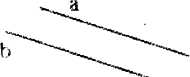 а түзуі мен b түзуі – параллель түзулер. Белгіленуі: а||b. Оқылуы: а түзуі b түзуіне параллель.Қоршаған ортадан параллель түзулерге мысалдар келтіріңдер. № 1103 (ауызша).Берілген түзуде жатпайтын бір нүкте арқылы түзуге параллель түзу жүргізуді үйренеміз.Параллель түзулерді салу үшін үшбұрышты сызғыш пен сызғыш пайдаланылады.Алған білімдерін тексеру:Оқушылардың өздері берілген түзуде жатпайтын бір нүкте арқылы түзуге параллель түзу жүргізіп көреді. № 1104.Сол нүкте арқылы түзуге тағы да бір параллель түзу жүргізуге болады ма?Қорытынды: Жоқ, бір ғана параллель түзу жүргізуге болады.«Параллель» сөзі гректің «parallelos gramme» - қазақша «қатар жүруші» сөзінен алынған.№ 1105 (Егер жазықтықтағы екі түзу үшінші түзуге перпендикуляр болса, онда ол екі түзу параллель болады).Жаңа тақырыпты бекіту:Жаттығуларға шолу: № 110, № 1111Физкультминутка.Өздік жүмысы: № 1118.Үй жұмысын беру (кейбір түсіндірмелермен): п. 6.3 оқу. Ережелерді жаттау. № 1113, 1114, 1116.Сабақтың қорытыңдысы: Сұрақ-жауап, баяндау.Оқушыларды бағалау:«5»_____________________________________________________________«4»_____________________________________________________________«3»_____________________________________________________________«2»_____________________________________________________________